                                学号：               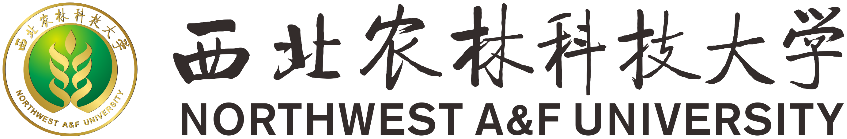 2021 届本科生毕业论文题  目：本科毕业论文（盲审）格式1.本科毕业论文（盲审）中不出现指导老师、本科生姓名以及其它与作者本人和指导老师有关的任何信息。2. 本科毕业论文（盲审）正文包括中英文摘要、目录、主体部分（文献综述、正文和参考文献，不包括致谢）， 写作格式请参照《西北农林科技大学本科毕业论文写作规范（试用）》。专    业：学院(系)：